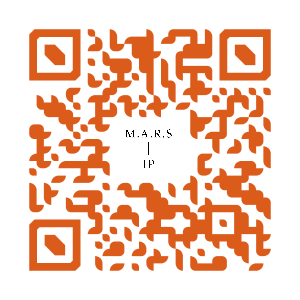 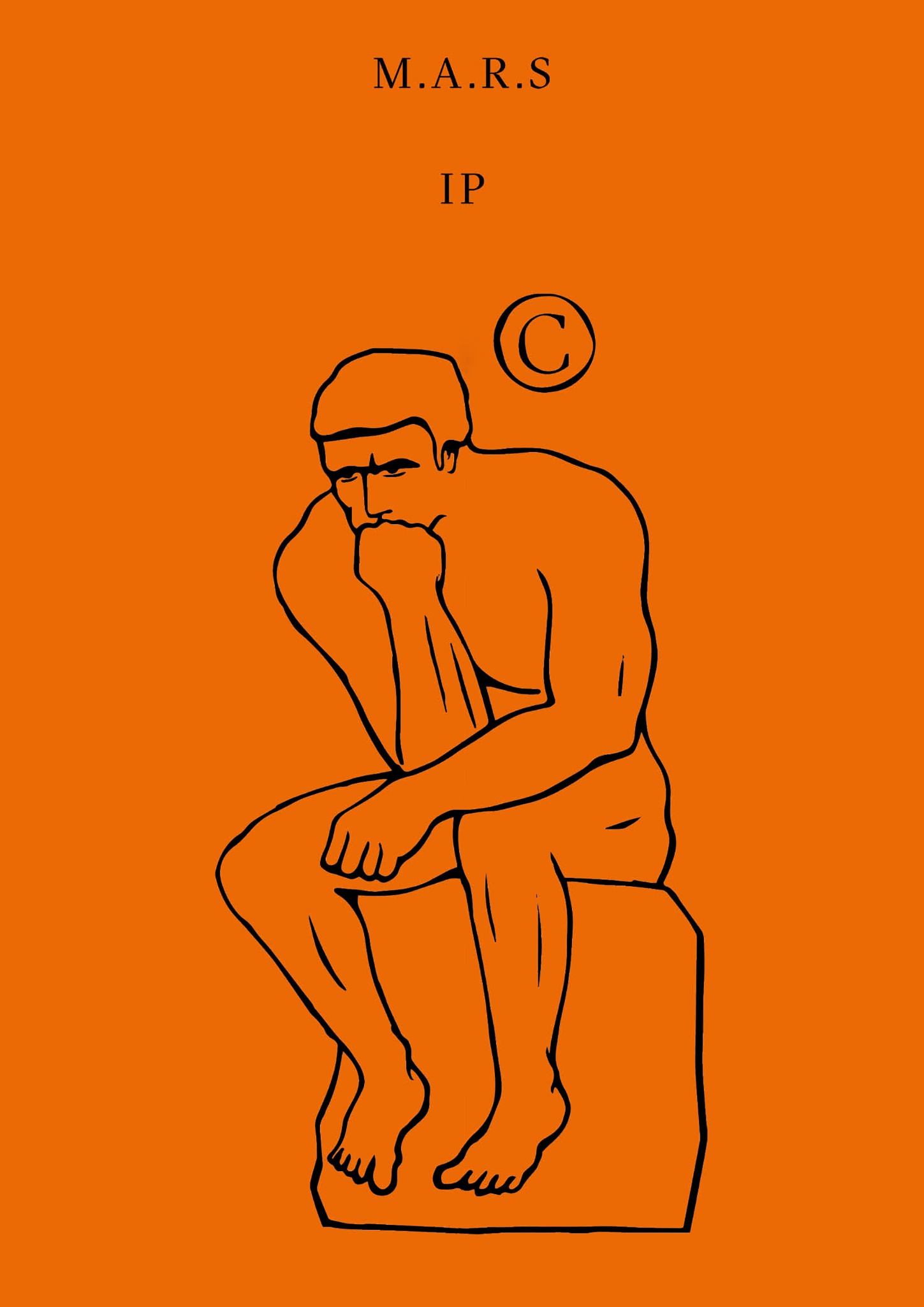 MARS - IP: eine deutsch-französische und europäische Anwaltskanzlei, die auf geistiges Eigentum, Urheberrecht, personenbezogene Daten und neue Technologien spezialisiert ist. Unsere Kunden sind in verschiedenen wirtschaftlichen, künstlerischen und kulturellen Bereichen tätig. Wir arbeiten in französischer, deutscher und englischer Sprache, unser Ansatz ist europäisch, wir mögen ihn, und wir denken, dass er die Zukunft ist!Wir wachsen, und unser Ziel ist es, unser Team zu europäisieren und unseren Kunden mehrsprachige und multijurisdiktionale Kompetenzen in den Bereichen geistiges Eigentum und Wirtschaftsrecht anzubieten. Für unser Berliner Büro suchen wir ab sofort:einen dreisprachiger Rechtsanwalt (F/H/X)Ihre Ziele und Aufgaben: Sie werden Teil eines kleinen, dynamischen und multikulturellen Teams von Juristen sein. Sie stehen in Kontakt mit einer internationalen Klientel bei der Beratung und Prozessführung in allen Bereichen des geistigen Eigentums, des Datenschutzes und des Wirtschaftsrechts. Sie werden das deutsche Rechtsangebot ausbauen.Was wir anbieten: Eine originelle und zeitgemäße Anwaltskanzlei im Herzen von BerlinEin internationales Umfeld in einem kleinen, aber wachsenden und freundlichen TeamInteressante und abwechslungsreiche Fälle und Aufgaben im französischen, deutschen und europäischen RechtModerne Arbeitsmethoden und eine flache OrganisationEin hohes Maß an Selbstständigkeit mit solider AusbildungAufgaben zur Entwicklung der Legal-Tech-Projekte der KanzleiIhr Profil: Sie sind deutscher oder französischer Muttersprachler und beherrschen unsere Arbeitssprachen perfekt: Französisch, Deutsch, EnglischSie sind Rechtsanwalt, Inhaber eines 2. Staatsexamens und haben sich vorzugsweise auf das Recht des geistigen Eigentums, personenbezogene Daten und Informationstechnologie spezialisiertSie haben ein echtes Interesse am internationalen LebenSie sind multitaskingfähig, schnell, organisiert und selbstständig. Sie sind kommunikationsfähig und können in einem internationalen Team arbeiten Sie haben erste Erfahrungen in einer Anwaltskanzlei oder in einem Unternehmen gesammelt.Bitte senden Sie Ihre Bewerbung mit einem Anschreiben ausschließlich per E-Mail an office@mars-ip.eu.Le cabinet MARS – IP : cabinet d’avocat franco-allemand et européen spécialisé en droit de la propriété intellectuelle, droit d’auteur, données personnelles et nouvelles technologies. Nos clients interviennent dans divers secteurs économiques, artistiques et culturels. Travaillant en français, allemand et anglais, notre approche est européenne, nous aimons cela et nous pensons que c’est l’avenir !Nous nous développons et notre ambition est d’européaniser notre équipe et d’offrir à nos clients des compétences en PI et droit des affaires multilingues et ouvertes sur plusieurs droits. Nous recherchons dès maintenant pour notre bureau de Berlin :un.e avocat.e tri-lingue (F/H/X)Vos objectifs et missions : Vous intégrez une petite équipe juridique dynamique et multiculturelle. Vous serez en contact avec une clientèle internationale dans leurs dossiers de conseil et de contentieux dans tous les domaines du droit de la propriété intellectuelle et des données personnelles et du droit des affaires. Vous développerez l’offre de droit allemand.Ce que nous offrons : Un cabinet original et contemporain en plein cœur de BerlinUn environnement international au sein d’une petite équipe bienveillante en plein essorDes dossiers et des responsabilités intéressantes et variés en droit français, allemand et européenDes méthodes de travail modernes et une organisation horizontaleUne grande autonomie accompagnée d’une solide formationDes missions de développement des projets Legal Tech du cabinetVotre profil : De langue maternelle allemande ou française, vous maitrisez parfaitement nos langues de travail : français, allemand, anglaisVous êtes avocat.e, titulaire du 2. Staatsexam avec de préférence une spécialité en Droit de la propriété intellectuelle, données personnelles et technologie de l’informationVous avez un réel intérêt pour la vie internationaleVous êtes multitasking, rapide, organisé.e et autonome. Les nouveaux défis ne vous font pas peur vous savez communiquer et travailler en équipe internationale Vous avez une première expérience en cabinet d’avocat ou en entreprise. Veuillez envoyer votre candidature avec une lettre de motivation par e-mail uniquement à office@mars-ip.eu